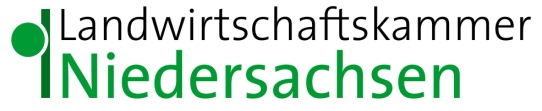 A u f n a h m e b o g e nAusbildungsberuf: Landwirt/inDie Internetplattform für Ausbildung in Niedersachsenwww.talente-gesucht.deKontakt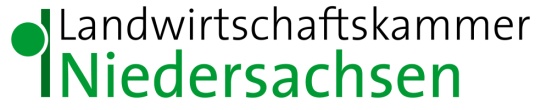 Landwirtschaftskammer Niedersachsen
Fachbereich 3.3 – Frau Arndt
Mars-La-Tour-Str. 1 – 3
26121 Oldenburg

Tel.: 0441/801-478FAX: 0441/801-204Der nachfolgend beigefügte Fragebogen ist sehr umfangreich, damit die vielfältigen Ausbildungsmöglichkeiten umfassend dargestellt werden können.Sie können Teile des Aufnahmebogens, die nicht auf Sie zutreffen, überspringen. Angaben zum BetriebBetriebsbeschreibung: Kreuzen Sie bitte das Zutreffende an!* DB = DurchschnittsbestandTechnik, Innenwirtschaft (z. B. Melktechnik und Fütterungstechnik)Maschinen für die Außenwirtschaft ArbeitskräfteAusbildung bei unsHier können Sie Ihren Ausbildungsbetrieb detailliert beschreiben. Was sind die Vorzüge einer Ausbildung bei Ihnen? Was zeichnet Ihren Ausbildungsbetrieb aus?3.1  Ausbildungsorganisation, z. B. Prüfungsvorbereitung, Berufsschulstandort, Lehrgänge, Fachexkursionen3.2  Arbeitsorganisation, z. B. Arbeitszeiten, Saisonarbeit, Überstundenregelung3.3  Extras, z. B. Ausbildungsverbünde- und kooperationen, Projekte, 
betriebsinterne Leistung3.4  Sozialräume und Unterbringung, z. B. eigenes Zimmer mit Gemeinschaftsbad für die Auszubildenden oder eigene kleine Wohnung3.5  Verpflegung Der Ausbilder / die Ausbilderin, z. B. Qualifikation, Name, Alter4.1  Sonstiges, z. B. Mitglied im PrüfungsausschussBewerbung5.1  Anforderungen an Bewerber, z. B. T-Führerschein, mind. Hauptschulabschluss usw. 5.2  Ansprechpartner für die BewerbungAusbildung im Agrarbereich, Gartenbau und in der HauswirtschaftKreis / 
Kreisfreie Stadt:Betriebsname:Name:Vorname:Straße:PLZ:Ort:Telefon:2. Telefon:Mobiltelefon:E-MailHomepage:Direktvermarktung:  ja          neinWas wird vermarktet      Biogaserzeugung:  ja          neinwenn ja, Größe:      Ökobetrieb:  ja          neinForst:  ja          neinwenn ja, Größe:        Milchviehhaltung        mit Rinderaufzucht        ohne RinderaufzuchtDB:*  bis 30 Kühe  bis 100 Kühe  bis 200 Kühe  bis 400 Kühe  über 400 Kühe  BulllenmastDB:  bis 30 Tiere  bis 100 Tiere  bis 200 Tiere  über 200 Tiere  KälbermastDB:  MutterkuhhaltungDB:  bis 10 Muttertiere  bis 30 Muttertiere  bis 50 Muttertiere  über 50 Muttertiere  SchweinemastDB:  bis 300 Tiere  bis 1.000 Tiere  bis 3.000 Tiere  über 3.000 Tiere  Sauenhaltung        mit Ferkelaufzucht        ohne FerkelaufzuchtDB:  bis 50 Sauen  bis 200 Sauen  bis 500 Sauen  über 500 Sauen  HähnchenDB:  PutenDB:  EntenDB:  GänseDB:  LegehennenDB:  SchafhaltungDB:  Pferdehaltung        mit selbstgezogener 
             Nachzucht        ohne selbstgezogener 
             NachzuchtDB:  Ackerfutterbau 
 und Maisanbauca. Fläche in ha:      ca. Fläche in ha:       Rapsca. Fläche in ha:      ca. Fläche in ha:        Getreideca. Fläche in ha:      ca. Fläche in ha:       Saatgut-, bzw PflanzengutvermehrungKulturen:      Kulturen:        Speisekartoffelca. Fläche in ha:      ca. Fläche in ha:       Industriekartoffelca. Fläche in ha:      ca. Fläche in ha:        Zuckerrübenca. Fläche in ha:      ca. Fläche in ha:       GemüseKulturen:      Kulturen:       Grünlandca. Fläche in ha:      ca. Fläche in ha:        sonstige Früchte